§11452.  Baiting deer1.  Prohibitions.  A person may not, during an open hunting season on deer:A.  Place salt or any other bait or food in a place to entice deer to that place; or  [PL 2003, c. 414, Pt. A, §2 (NEW); PL 2003, c. 614, §9 (AFF).]B.  Hunt from an observation stand or blind overlooking salt, grain, fruit, nuts or other foods known to be attractive to deer.  This prohibition does not apply to hunting from an observation stand or blind overlooking:(1)  Standing crops;(2)  Foods that are left as a result of normal agricultural operations or as a result of a natural occurrence; or(3)  Bear bait that is placed at a bear hunting stand or blind in accordance with section 11301, subsection 1.  [PL 2003, c. 414, Pt. A, §2 (NEW); PL 2003, c. 614, §9 (AFF).][PL 2003, c. 614, §9 (AFF); PL 2003, c. 655, Pt. B, §171 (AMD); PL 2003, c. 655, Pt. B, §422 (AFF).]2.  Penalty.  A person who violates subsection 1 commits a civil violation for which a fine of not less than $500 nor more than $1,000 may be adjudged.[PL 2019, c. 630, §3 (AMD).]SECTION HISTORYPL 2003, c. 414, §A2 (NEW). PL 2003, c. 414, §D7 (AFF). PL 2003, c. 614, §9 (AFF). PL 2003, c. 655, §B171 (AMD). PL 2003, c. 655, §B422 (AFF). PL 2019, c. 630, §3 (AMD). The State of Maine claims a copyright in its codified statutes. If you intend to republish this material, we require that you include the following disclaimer in your publication:All copyrights and other rights to statutory text are reserved by the State of Maine. The text included in this publication reflects changes made through the First Regular and First Special Session of the 131st Maine Legislature and is current through November 1, 2023
                    . The text is subject to change without notice. It is a version that has not been officially certified by the Secretary of State. Refer to the Maine Revised Statutes Annotated and supplements for certified text.
                The Office of the Revisor of Statutes also requests that you send us one copy of any statutory publication you may produce. Our goal is not to restrict publishing activity, but to keep track of who is publishing what, to identify any needless duplication and to preserve the State's copyright rights.PLEASE NOTE: The Revisor's Office cannot perform research for or provide legal advice or interpretation of Maine law to the public. If you need legal assistance, please contact a qualified attorney.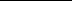 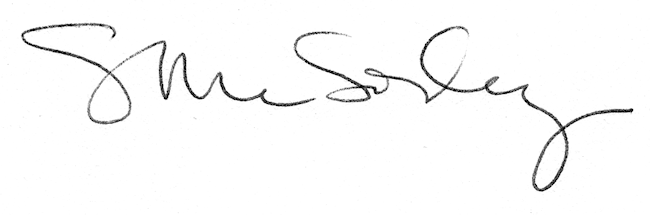 